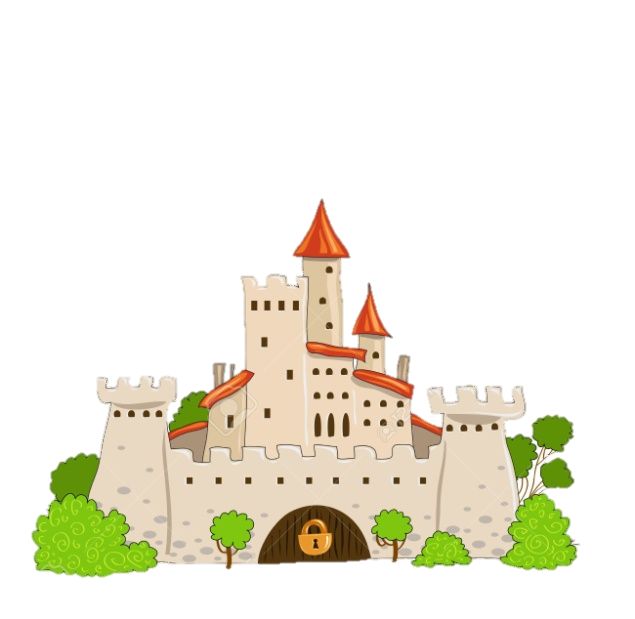 Výroba výzdoby třídy na karneval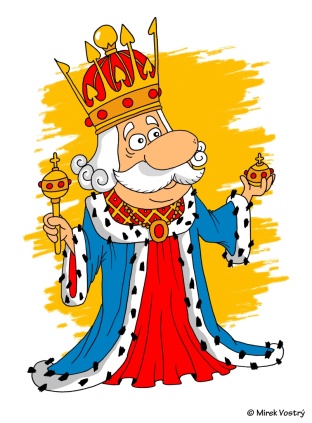 Skládání z papíru – čepice, vlaštovkaPřekážková dráha „CESTA DO POHÁDKY“   Cvičení na hudbu „VEČERNÍČEK“Nácvik písně „ČERVENÁ KARKULKA“Dramatizace pohádekSlovní popis postav – pohádkových, skutečných 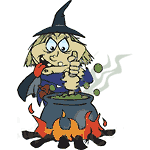 Vyhledávání dobra a zla v pohádkách i v reálných situacíchSpolečné vyprávění pohádek, popletené pohádkyStavba hradu, věže z kostekSt. děti – pracovní list „NAJDI ROZDÍL“             - řazení obrázků dle časové posloupnosti                                                                             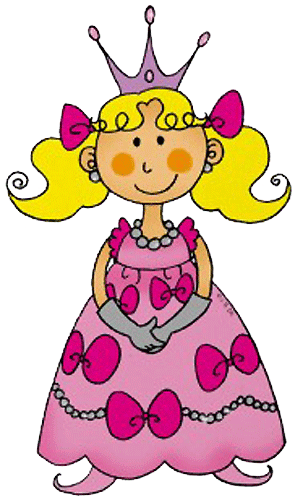 HRY: pohybová hra „KAMPAK JDEŠ, KARKULKO“, TANCUJEME LABADU“didaktická hra „ŽIVÉ PEXESO“sluchová hra „KOHOUTEK A SLEPIČKA“           námětová hra „NA PRINCE A PRINCEZNY“, „NA DIVADLO“   